Labas SUPERHEROJAU!Jau keletą savaičių, kaip ir visi aplink žmonės, tu esi slaptasis superherojus, kuris saugo pasaulį atlikdamas misiją „Būti namuose“! Taip taip, neidamas į darželį, būdamas namuose tu tikrai saugai save, savo mylimus šeimos narius ir visus aplinkinius nuo baisaus viruso. Paspausk ant nuorodos ir pažiūrėk filmuką apie tokį patį superherojų kaip ir TU!https://www.youtube.com/watch?v=Fop4NPlSlkQO dabar susirask  balto popieriaus lapą ir nupiešk savo SUPERHEROJAUS portretą, taip kaip tu save įsivaizduoji. Tikiuosi linksmai praleidai laiką, socialinė pedagogė Dovilė 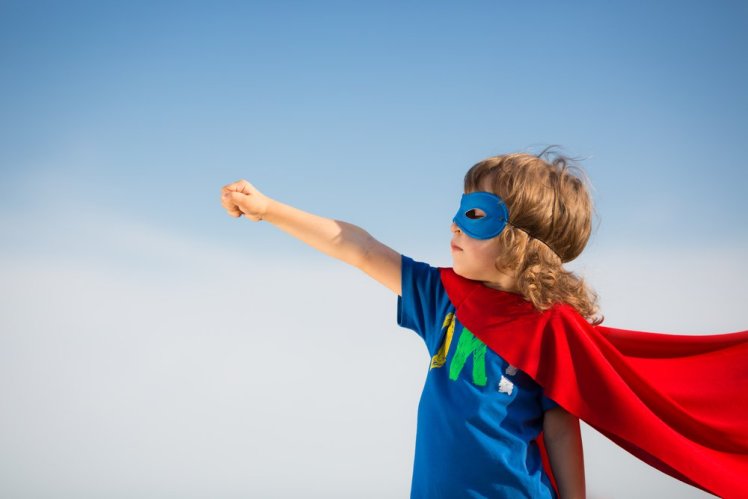 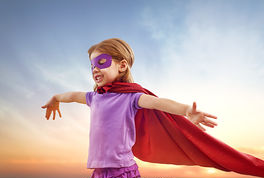 